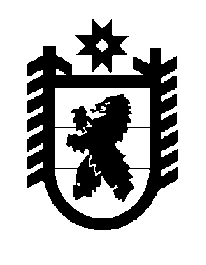 Российская Федерация Республика Карелия    ПРАВИТЕЛЬСТВО РЕСПУБЛИКИ КАРЕЛИЯПОСТАНОВЛЕНИЕот 23 сентября 2013 года № 295-Пг. Петрозаводск Об утверждении Порядка разработки прогноза баланса трудовых ресурсов Республики КарелияВ соответствии с пунктом 5 статьи 5 Закона Республики Карелия               от 4 апреля 2012 года № 1585-ЗРК «О разграничении полномочий  органов государственной власти Республики Карелия в области содействия занятости населения» Правительство Республики Карелия                                     п о с т а н о в л я е т:1. Утвердить прилагаемый Порядок разработки прогноза баланса трудовых ресурсов Республики Карелия.2. Министерству труда и занятости Республики Карелия осуществлять ежегодно, начиная с 2014 года, разработку прогноза баланса трудовых ресурсов Республики Карелия.3. Рекомендовать органам местного самоуправления муниципальных районов и городских округов в Республике Карелия предоставлять по запросам Министерства труда и занятости Республики Карелия данные для разработки прогноза баланса трудовых ресурсов Республики Карелия.4. Контроль за исполнением настоящего постановления возложить на  заместителя Главы Республики Карелия – Министра здравоохранения и социального развития Республики Карелия Улич В.В.            Глава Республики  Карелия                                                            А.П. ХудилайненУтвержден постановлениемПравительства Республики Карелияот 23 сентября 2013 года № 295-П Порядок
разработки прогноза баланса трудовых ресурсов Республики Карелия1. Настоящий Порядок определяет правила разработки прогноза баланса трудовых ресурсов Республики Карелия (далее – прогноз).2. Прогноз разрабатывается в целях:а) оценки сбалансированности потенциального предложения на рынке труда и потенциального спроса на рабочую силу;б) определения структурных пропорций предложения и спроса на рынке труда;в) выявления перспективных направлений развития рынка труда с учетом стратегий развития отдельных сфер и отраслей экономики;г) повышения эффективности регулирования процессов формирования и использования трудовых ресурсов, а также принятия соответствующих управленческих решений.3. Прогноз разрабатывается в целом по Республике Карелия, а также в разрезе муниципальных районов и городских округов в Республике Карелия на очередной год и плановый (2-летний) период (далее – прогнозируемый период) по видам экономической деятельности в соответствии с перечнем разделов Общероссийского классификатора видов экономической деятельности (далее – ОКВЭД).4. Основой для разработки прогноза являются:а) данные отчетного баланса трудовых ресурсов Республики Карелия;б) данные о прогнозной численности населения Республики Карелия (демографический прогноз);в) прогноз социально-экономического развития Республики Карелия на соответствующий прогнозируемый период;г) данные, предоставляемые в соответствии с настоящим Порядком органами исполнительной власти Республики Карелия, территориальными органами федеральных органов исполнительной власти, территориальными подразделениями государственных внебюджетных фондов;д) экспертные оценки о потребности и возможном перераспределении рабочей силы между видами экономической деятельности вследствие происходящих структурных изменений в экономике.5. Разработка прогноза осуществляется в соответствии с Методикой разработки прогноза баланса трудовых ресурсов, утвержденной приказом Министерства здравоохранения и социального развития Российской Федерации от 29 февраля 2012 года № 178н.6. В целях подготовки к разработке прогноза в Министерство труда и занятости Республики Карелия представляют в электронном виде в срок до               1 сентября текущего года:2Территориальный орган Федеральной службы государственной статистики по Республике Карелия (по согласованию) – данные отчетного баланса трудовых ресурсов Республики Карелия и сведения о среднегодовой численности занятых в экономике по видам экономической деятельности за пять предыдущих лет;Государственный комитет Республики Карелия по ценам и тарифам – данные на текущий год о среднегодовой численности занятых по видам экономической деятельности «Производство и распределение электроэнергии, газа и воды», «Удаление сточных вод, отходов и аналогичная деятельность»  в организациях коммунального комплекса, предоставляющих услуги, цены (тарифы) на которые подлежат государственному регулированию.7. Министерство труда и занятости Республики Карелия не позднее                     5 сентября размещает на своем официальном сайте в информационно-телекоммуникационной сети «Интернет» информацию, представленную в соответствии с пунктом 6 настоящего Порядка, иные организационно-методические материалы, необходимые для разработки прогноза.Перечень организационно-методических материалов определяется Министерством труда и занятости Республики Карелия.8. В целях разработки прогноза в Министерство труда и занятости Республики Карелия представляют в срок до 1 октября текущего года данные в целом по Республике Карелия и в разрезе муниципальных районов и городских округов в Республике Карелия:1) Министерство экономического развития Республики Карелия:индексы физического объема выпуска товаров и услуг по разделам ОКВЭД;индексы производительности труда по разделам ОКВЭД;данные о среднегодовой численности занятых по видам экономической деятельности «Обрабатывающие производства» (за исключением видов экономической деятельности «Производство пищевых продуктов, включая напитки, и табака», «Обработка древесины и производство изделий из древесины», «Целлюлозно-бумажное производство; издательская и полиграфическая деятельность», «Производство прочих неметаллических минеральных продуктов»), «Прочие производства», «Связь», «Оптовая и розничная торговля; ремонт автотранспортных средств, мотоциклов, бытовых изделий и предметов личного пользования», «Гостиницы и рестораны»;2) Министерство образования Республики Карелия:данные о численности обучающихся, студентов трудоспособного возраста, обучающихся с отрывом от производства (без учета обучающихся трудоспособного возраста по очной форме обучения, совмещающих обучение с трудовой деятельностью) в образовательных учреждениях, подведомственных Министерству образования Республики Карелия; данные о среднегодовой численности занятых по виду экономической деятельности «Образование»;33) Министерство здравоохранения и социального развития Республики Карелия – данные о среднегодовой численности занятых по виду экономической деятельности «Здравоохранение и предоставление социальных услуг» (за исключением видов экономической деятельности «Деятельность учреждений санитарно-эпидемиологической службы», «Ветеринарная деятельность»); 4) Министерство финансов Республики Карелия – данные о среднесписочной численности работников органов государственной власти Республики Карелия, государственных органов Республики Карелия за предыдущий год и первое полугодие текущего года;5) Министерство сельского, рыбного и охотничьего хозяйства Республики Карелия – данные о среднегодовой численности занятых по видам экономической деятельности «Сельское хозяйство, охота и предоставление услуг в этих областях», «Производство пищевых продуктов, включая напитки, и табака», «Рыболовство, рыбоводство», «Ветеринарная деятельность»;6) Министерство по природопользованию и экологии Республики            Карелия – данные о среднегодовой численности занятых по видам экономической деятельности «Лесное хозяйство, лесозаготовки и предоставление услуг в этих областях», «Обработка древесины и производство изделий из древесины», «Производство целлюлозы, древесной массы, бумаги, картона и изделий из них», «Добыча полезных ископаемых», «Производство прочих неметаллических минеральных продуктов», «Прочие производства»;7) Министерство строительства, жилищно-коммунального хозяйства и энергетики Республики Карелия – данные о среднегодовой численности занятых по видам экономической деятельности «Строительство», «Производство и распределение электроэнергии, газа и воды», «Удаление сточных вод, отходов и аналогичная деятельность»;8) Министерство культуры Республики Карелия – данные о среднегодовой численности занятых по виду экономической деятельности «Деятельность по организации отдыха и развлечений, культуры и спорта» (за исключением видов экономической деятельности «Деятельность в области спорта», «Деятельность в области радиовещания и телевидения»);9) Министерство по делам молодежи, физической культуре и спорту Республики Карелия – данные о среднегодовой численности занятых по виду экономической деятельности «Деятельность в области спорта»;10) Министерство Республики Карелия по вопросам национальной политики, связям с общественными, религиозными объединениями и средствами массовой информации – данные о среднегодовой численности занятых по видам экономической деятельности «Деятельность в области радиовещания и телевидения» в средствах массовой информации, учредителями которых являются органы исполнительной власти Республики Карелия «Деятельность общественных объединений» в социально ориентированных некоммерческих организациях, осуществляющих свою деятельность на территории Республики Карелия;411) Государственный комитет Республики Карелия по взаимодействию с органами местного самоуправления – данные о среднесписочной численности работников органов местного самоуправления, избирательных комиссий и контрольно-счетных органов муниципальных образований в Республике Карелия;12) Государственный комитет Республики Карелия по транспорту  – данные о среднегодовой численности занятых по виду экономической деятельности «Транспорт и связь» (за исключением видов экономической деятельности «Связь», «Деятельность туристических агентств»);13) Государственный комитет Республики Карелия по туризму – данные  о среднегодовой численности занятых по виду экономической деятельности «Деятельность туристических агентств»;14) Территориальный орган Федеральной службы государственной статистики по Республике Карелия (по согласованию): отчетный баланс трудовых ресурсов за отчетный год (в целом по  Республике Карелия);данные о численности постоянного населения по возрастным группам за текущий год (в целом по Республике Карелия в разрезе муниципальных районов и городских округов Республики Карелия);данные о предположительной численности постоянного населения по возрастным группам (демографический прогноз) за текущий год (в целом по Республике Карелия) и на прогнозируемый период (в целом по Республике Карелия);данные о среднегодовой численности работников территориальных органов федеральных органов исполнительной власти за отчетный год (в целом по Республике Карелия); 15) Управление Федеральной миграционной службы по Республике Карелия (по согласованию) – данные о численности иностранных трудовых мигрантов;16) Управление Федеральной службы исполнения наказаний по Республике Карелия (по согласованию):данные о численности неработающих осужденных трудоспособного возраста, отбывающих наказание в местах лишения свободы;данные о численности осужденных, отбывающих наказание в местах лишения свободы, привлекаемых к оплачиваемому труду;17) государственное учреждение – Отделение Пенсионного фонда Российской Федерации по Республике Карелия (по согласованию):данные о численности работающих лиц, застрахованных в системе обязательного пенсионного страхования (включая лиц, заключивших договоры гражданско-правового характера);данные о численности работающих лиц моложе трудоспособного возраста, застрахованных в системе обязательного пенсионного страхования;данные о численности неработающих пенсионеров трудоспособного возраста, получающих пенсии на льготных условиях и по инвалидности;данные о численности работающих пенсионеров старше трудоспособного возраста;518) Государственное учреждение – региональное отделение Фонда социального страхования Российской Федерации по Республике Карелия  (по согласованию) – данные о численности работающих лиц, застрахованных в системе обязательного социального страхования на случай временной нетрудоспособности и в связи с материнством;19) Территориальный фонд обязательного медицинского страхования Республики Карелия (по согласованию) – данные о численности работающих лиц, застрахованных в системе обязательного медицинского страхования.9. Данные, указанные в пункте 8 настоящего Порядка, за исключением данных, предусмотренных подпунктами 4 и 14 указанного пункта, представляются за отчетный год, текущий год и на прогнозируемый период.10. Министерство труда и занятости Республики Карелия при подготовке прогноза использует данные, полученные в соответствии с пунктом 8 настоящего Порядка, а также данные:1) о среднегодовой численности безработных граждан, зарегистрированных в органах службы занятости населения;2) о среднегодовой численности занятых в экономике (всего);3) об общей численности безработных (по методологии Международной организации труда).11. Данные, предусмотренные пунктом 8 настоящего Порядка, представляются на бумажном носителе и в электронном виде по формам, утверждаемым Министерством труда и занятости Республики Карелия.12.  Разработка прогнозных данных о численности занятых по видам экономической деятельности, не указанных в пункте 8 настоящего Порядка, осуществляется Министерством труда и занятости Республики Карелия на основании данных отчетного баланса трудовых ресурсов за отчетный год с использованием экспертных оценок заинтересованных органов исполнительной власти Республики Карелия и территориальных органов федеральных органов исполнительной власти (по согласованию).        13. Министерство труда и занятости Республики Карелия не позднее                     1 ноября текущего года разрабатывает предварительный вариант прогноза и направляет его на рассмотрение в Министерство экономического развития Республики Карелия.14. Министерство экономического развития Республики Карелия в течение 15 дней с момента  получения предварительного варианта прогноза, но не позднее 20 ноября текущего года, вносит свои предложения по показателям прогноза.15. Министерство труда и занятости Республики Карелия не позднее                  15 декабря текущего года с учетом предложений Министерства экономического развития Республики Карелия осуществляет уточнение показателей прогноза и  формирует окончательный вариант прогноза.16. Министерство труда и занятости Республики Карелия в течение 10 дней с момента формирования окончательного варианта прогноза:направляет прогноз заинтересованным органам исполнительной власти Республики Карелия;размещает прогноз на Официальном интернет-портале Республики Карелия.